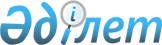 О внесении изменения в постановление акимата Павлодарской области от 23 декабря 2022 года № 358/5 "Об утверждении государственного образовательного заказа на дополнительное образование детей в пределах объемов бюджетных средств по Павлодарской области на 2023 год"Постановление акимата Павлодарской области от 18 мая 2023 года № 114/2. Зарегистрировано Департаментом юстиции Павлодарской области 22 мая 2023 года № 7339
      Акимат Павлодарской области ПОСТАНОВЛЯЕТ: 
      1. Внести в постановление  акимата Павлодарской области от 23 декабря 2022 года № 358/5 "Об утверждении государственного образовательного заказа на дополнительное образование детей в пределах объемов бюджетных средств по Павлодарской области на 2023 год" (зарегистрировано в Реестре государственной регистрации нормативных правовых актов за № 31257) следующее изменение:
      приложение к указанному постановлению изложить в новой редакции согласно приложению к настоящему постановлению.
      2. Государственному учреждению "Управление образования Павлодарской области" в установленном законодательством порядке обеспечить:
      государственную регистрацию настоящего постановления в Департаменте юстиции Павлодарской области;
      размещение настоящего постановления на интернет-ресурсе акимата Павлодарской области.
      3. Контроль за исполнением настоящего постановления возложить на курирующего заместителя акима области.
      4. Настоящее постановление вводится в действие после дня его первого официального опубликования. Государственный образовательный заказ на дополнительное образование детей в пределах объемов бюджетных средств по Павлодарской области на 2023 год
					© 2012. РГП на ПХВ «Институт законодательства и правовой информации Республики Казахстан» Министерства юстиции Республики Казахстан
				
      Аким Павлодарской области 

А. Байханов
Приложение
к постановлению акимата
Павлодарской области
от 18 мая 2023 года
№ 114/2Приложение 
к постановлению акимата
Павлодарской области
от 23 декабря 2022 года
№ 358/5
№
Виды направлений дополнительного образования
Количество обучающихся и (или) воспитанников
Средняя стоимость расходов на одного обучающегося и (или) воспитанника в месяц, тенге
1
Научно-техническое
420
13016
2
Туристско-краеведческое
340
13016
3
Эколого-биологическое
405
13016
4
Художественно-эстетическое
610
13016
5
Социально-педагогическое
540
13016
6
Гуманитарное
615
13016
7
Естественно-математическое
400
13016
Всего:
Всего:
3330
-